Вариант 1.1 уровень1. Являются ли данные функции функциями, полученными сдвигом у = ах2 вдоль оси ОУ?1) у = 2х2+4;    2) у = - 3х2- 3;3) у = 4х2;4) у = -2(х+6)21)……; 2)…….; 3)……..; 4)…………2. Являются ли данные функции функциями, полученными сдвигом у = ах2 вдоль оси ОХ?1) у = -2(х+6)2;2) у = -0,3х2 – 2;3) у = 1,7(х – 2.3)2;4) у = 5(х+4)2 – 31)…….; 2)……..; 3)……..; 4)…………3.Установите соответствие, если известно, что парабола 1) у = 3х2 сдвинута вдоль оси ОУ на 7 единиц вниз2)у = 3х2 сдвинута вдоль оси ОХ на 2 единицы вправо3) у = 3х2 сдвинута вдоль оси ОУ на 7 единицу вверх4) у = 3х2 сдвинута вдоль оси ОХ на 2 единицы влевоа)  у = 3(х + 2)2б) у = 3х2 – 7в) у = 3х2+ 7г) у = 3(х – 2)21)…….; 2)………; 3)……….; 4)…………2 уровень.1. Парабола у = ах2+ q – это сдвиг графика функции      у = ах2 вдоль оси………на q единиц вверх, если q.….0, или на |q| единиц вниз, если q…..0.2. Запишите формулу функции, полученной сдвигом параболы у = -2х2 вдоль оси ОХ, если вершина параболы находится в точке (-4; 0)Ответ:……………………..3. Из приведенного списка функций выберите те, значения функций которых принимают только положительные значения:1) у = 1,3х2 – 1,22) у = 3,5х2+ 2,73) у = -3х2+ 2,54) у = 6,1 + 0,8х2Ответ:………………..Вариант 2.1 уровень1. Являются ли данные функции функциями, полученными сдвигом у = ах2 вдоль оси ОХ?1) у = 3,7(х - 4)2;2) у = 0,3х2 + 5;3) у = -6(х + 2,3)2;4) у = -(х - 4)2 + 11)…….; 2)……..; 3)……..; 4)…………2. Являются ли данные функции функциями, полученными сдвигом у = ах2 вдоль оси ОУ?1) у = 2х2+4;    2) у = - 3х2- 3;3) у = 4х2;4) у = -2(х+6)21)……; 2)…….; 3)……..; 4)…………3. Какой из графиков является «сдвинутой» параболой а) вдоль оси ОХ;  б) вдоль оси ОУ?                                                           5.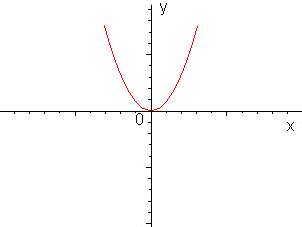 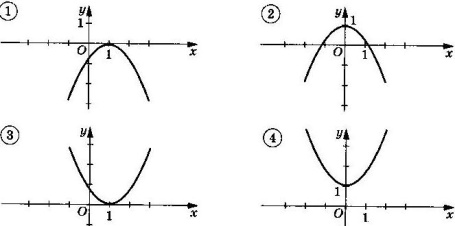 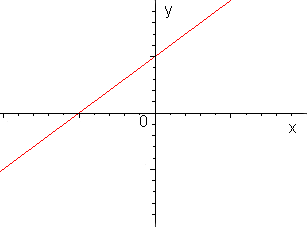                                                       6.а)……………….; б)………………..2 уровень.1. Задайте формулой функцию, полученную сдвигом вдоль оси ОУ параболы  на 5 единиц внизОтвет:…………………………2. Найдите нули функции у = х2 – 4.Ответ:…………………………..3.  Парабола у = а(х – 2)2 проходит через точку                М(1; 3). Определите число а.Ответ: а = ………..Вариант 3.1 уровень1. Укажите среди данных функций параболу, полученнуюа)  сдвигом вдоль оси ОХ;б)  сдвигом вдоль оси ОУ;1) у = 2х2 + 12) у = - (х + 1)23) у = 4(х – 3)24) у = - 0,5х2 – 45) у = 5(х + 5)2а)……………; б)………………..2. По рисунку укажите для каждого графика функции у= а(х + р)2  знаки коэффициентов а и р:а)                                       1) а < 0, p > 0б)                                      2) a > 0, p > 0в)                                       3) a < 0, p < 0г)                                        4) a > 0, p < 0.3. Верно ли утверждение, что1) вершина параболы у = 3(х – 7)2 в точке (7; 0)2) вершина параболы у = -3(х + 2)2 в точке (0; 2)3) вершина параболы у = -х2+4 в точке (0; -4)4) вершина параболы у =-х2- 4 в точке (0; -4)1)…….; 2)………; 3)………..; 4)…………2 уровень.1. Парабола у = а( х + р)2 – это сдвиг графика функции      у = ах2 вдоль оси………на р единиц влево, если р.….0, или на |р| единиц вправо, если р…..0.2. Задайте формулой функцию, полученную сдвигом вдоль оси ОХ параболы у=-х2 на 4 единицы влевоОтвет:……………………………3. Из приведенного списка функций выберите те, значения функций которых принимают только отрицательные значения:1) у = - 1,3х2 – 1,22) у = 3,5х2 -  2,73) у = -3х2+ 2,54) у = - 6,1 - 0,8х2Ответ:………………..Вариант 4.1 уровень1. Укажите среди данных функций параболу, полученнуюа)  сдвигом вдоль оси ОУ;б)  сдвигом вдоль оси ОХ;1) у = -4х2 - 12) у = 3,2(х - 7)23) у = 0,7х2 + 14) у = 6х25) у = х + 5)2а)……………; б)………………..2.  Установите соответствие, если известно, что парабола 1) у = - х2 сдвинута вдоль оси ОУ на 3 единиц вниз2) у = - х2 сдвинута вдоль оси ОХ на 6 единицы вправо3) у = - х2 сдвинута вдоль оси ОУ на 3 единицу вверх4) у = - х2 сдвинута вдоль оси ОХ на 6 единицы влевоа)  у = -(х + 6)2б) у = -х2 – 3в) у = -х2+ 3г) у = -(х – 6)21)…….; 2)………; 3)……….; 4)…………3. Верно ли утверждение, что1) вершина параболы у = -2(х – 1)2 в точке (-1; 0)2) вершина параболы у = -3(х - 2)2 в точке (2; 0)3) вершина параболы у = 7х2+5 в точке (0; 5)4) вершина параболы у =-0,2х2- 4 в точке (-0,2; -4)1)…….; 2)………; 3)………..; 4)…………2 уровень.1. Запишите формулу функции, полученной сдвигом параболы у = -2х2 вдоль оси ОУ, если вершина параболы находится в точке (0; -2)Ответ:………………….2. Не пользуясь графиком и решением, определите, имеет ли каждая функция нули:1) у = х2 – 42 у = - 2х2 + 23) у = - 0,2х2 – 54) у = 4х2 + 11)………….; 2)…………..; 3)……………; 4)…………3. Укажите область значений функции у = - 1,3х2 – 1,2Ответ: Е(у):…………………абвг